        Transición de atención medica de Maryland 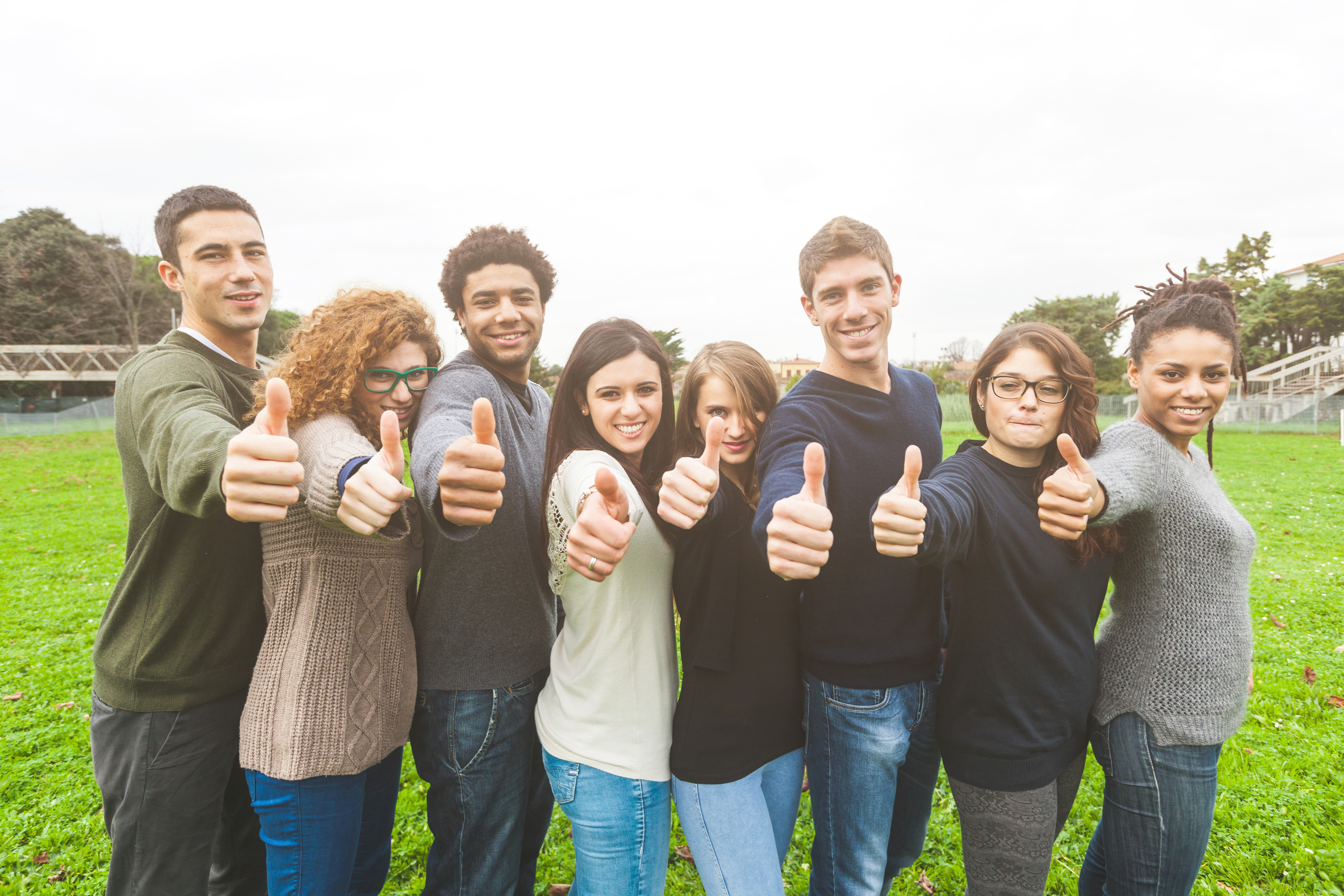                                                  HOJA INFORMATIVA                                                       PARA LOS JÓVENES Preguntas Frecuentes de los  JóvenesDescubrir: aprender sobre el enfoque de su proveedor para la transiciónVoy a un proveedor pediátrico; ¿por qué debo cambiar? A medida que creces, comenzarás a tener necesidades de salud que probablemente no tenías cuando eras niño. Es importante tener un médico que sepa cómo mantenerte saludable siendo adulto.  Seguimiento: conocer tu propia información de salud¿Qué debo traer conmigo a mis citas?Tener tu tarjeta del seguro contigo, cualquier pregunta que puedas tener, y anotar cualquier cambio en tus medicamentos o salud desde tu última visita.  Al salir del consultorio de tu proveedor, ¡asegúrate de comprender cualquier instrucción que se te haya dado! Preparación: aprender a manejar tu propia atención médica¿A qué edad debo comenzar a pensar en la transición?Cuanto más temprano comiences a pensar en la transición, más tiempo tendrás para planear todos los cambios venideros por los que vas a pasar, y más preparado estarás para la vida adulta. Comencé cuando estaba en mi adolescencia y sólo toma tiempo para practicar y ganar independencia.Planeación: prepararse para el cuidado médico como adultoAl cumplir 18 años, ¿qué cambios legales en el cuidado médico necesito conocer?Probablemente el cambio más importante que ocurre a los 18 es que tus padres ya no tienen el control legal sobre tus decisiones del cuidado médico. Como adulto, eres quien decide el tratamiento médico. Transferencia: hacer el cambio a un proveedor para adultos¿Qué información necesita mi actual proveedor del cuidado médico para enviarme a mi nuevo proveedor? ¿Cómo puedo ayudar?Es mejor si tu nuevo proveedor te conoce y también conoce tu condición de salud antes de llegar por vez primera. Si tienes una condición especial, puede ser útil pedir que tu proveedor pediátrico envíe una descripción sobre qué esperar de tu condición a medida que creces. ¿En qué difiere el cuidado médico pediátrico al adulto?La principal diferencia entre el enfoque pediátrico y adulto del cuidado médico es que tu eres la única persona que se comunica con tu proveedor y hace y toma las decisiones sobre el cuidado de la salud, a menos firmes un formulario de liberación de información. Para Más Respuestas, visita: http://www.gottransition.org/youthfamilies/index.cfm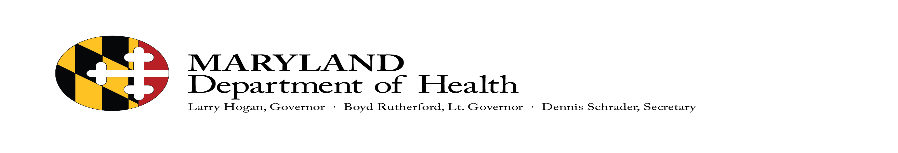 